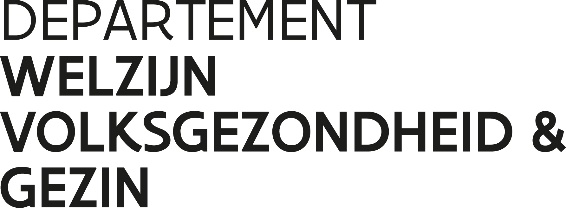 Afdeling Welzijn en SamenlevingKoning Albert II-laan 35 bus 301030 BrusselT 02 553 33 30welzijnensamenleving@vlaanderen.beNOTA/////////////////////////////////////////////////////////////////////////////////////////////////////////////////////////////////////////////////////////////////////////////////////////////////////////////////////////////////////////////////////////////////////////////////////////////////////////De IMC Vrouwenrechten besliste dat de bestaande hulplijnen en chats rond gendergerelateerd geweld in andere talen dan de landstalen in kaart moeten gebracht worden en de zichtbaarheid ervan moet worden vergroot. De synergiën tussen deze hulplijnen en chats en de hulplijnen en chats in de landstalen moet daarnaast worden versterkt.Datum: Onderwerp: NAAM HULPLIJN/CHATOP WELKE VORM VAN GENDERGERELATEERD GEWELD IS DE HULPLIJN/CHAT GERICHT?TALEN ANDERE INFOCommunity help service CHSCHS - Community Help Service (chsbelgium.org)Hulplijn 02 648 40 14“We support you through times of frustration, loneliness, anxiety, divorce, bereavement and thougths of suicide. And more.”“the Helpline provides a listening ear for anyone who feels in need of emotional support, from those feeling lonely or suffering culture shock, to those feeling depressed or experiencing family problems. It also doubles as a general information service.”Engels 24/7 permanentie GratisAnoniem Doelgroep: kinderen – adolescenten – volwassenen Bemanning door opgeleide vrijwilligersSupervisie en ondersteuning door professionals van CHSLuisterende oren Partnergeweld (luisterendeoren.be)Hulplijn (verschillende telefoonnummers ziePartnergeweld (luisterendeoren.be))partnergeweldEngelsSpaansItaliaansKiswahiliLingalaPoolsPortugeesRoemeensShqipSomalischSrpskohrvatskiTurksBulgaarsRussischArmeensArabischPerzisch HindiChineesInfo4escortsinfo4escortsChatlijnGericht op mannelijke en transgender sekswerkersInhoud van het contact kan ook gaan over slachtofferschap van geweld.De website is beschikbaar in verschillende talen, maar het is niet duidelijk of de chat ook in verschillende talen wordt aangeboden. Dit wordt nog opgevraagd.GeneroEspacio de Género | Maison de l'Amérique Latine (america-latina.be)Hulplijn 0800 55 552Spaanstalige vrouwen die slachtoffer zijn van geweld.SpaansAnoniemGratisMogelijkheid tot contactname via e-mailSolentraSolentra - UZ BrusselHelpdesk voor vluchtelingen 0800 35 247Kinderen en volwassenen met een migratie-achtergrond en een complex traumagerelateerde psychiatrische problematiek.DariFarsiArabischSpaanselke werkdag bereikbaar 10h-12h Dari en Farsi15h-17h: ArabischMaandag en woensdag – 13h-15h SpaansMerhabawww.merhaba.be MerhabaPhone 0487 55 69 38LGBT+ personen met een migratie-achtergrondDe website is ook beschikbaar in het Engels, maar het is niet duidelijk of de telefoonlijn ook in het Engels wordt aangeboden. Dit wordt nog opgevraagd.GratisOok bereikbaar via e-mailACCESSwww.we-access.eu/nlChatVrouwelijke migranten die worden geconfronteerd met gendergerelateerd geweld.Engels SpaansArabischOok bereikbaar via e-mail Sociale kaart